Учетная политика для целей бухгалтерского учета ГБУЗ РК "Нижнегорская РБ"1. Общие положения1.1. Настоящая Учетная политика для целей бухгалтерского учета (далее - учетная политика) разработана в соответствии с:- Бюджетным кодексом Российской Федерации;- Федеральным законом от 06.12.2011 N 402-ФЗ "О бухгалтерском учете";- Федеральным законом от 08.05.2010 N 83-ФЗ "О внесении изменений в отдельные законодательные акты Российской Федерации в связи с совершенствованием правового положения государственных (муниципальных) учреждений";- Федеральным законом от 12.01.1996 N 7-ФЗ "О некоммерческих организациях";- Инструкцией по применению единого плана счетов бухгалтерского учета для государственных органов власти (государственных органов), органов местного самоуправления, органов управления государственными внебюджетными фондами, государственных академий наук, государственных (муниципальных) учреждений, утвержденной приказом Минфина России от 01.12.2010 N 157н (далее - Инструкция N 157н);- приказом Минфина России от 30.03.2015 N 52н "Об утверждении форм первичных учетных документов и регистров бухгалтерского учета, применяемых органами государственной власти (государственными органами), органами местного самоуправления, органами управления государственными внебюджетными фондами, государственными (муниципальными) учреждениями, и Методических указаний по их применению" (далее - Приказ N 52н);- Инструкцией по применению плана счетов бухгалтерского учета бюджетных учреждений, утвержденной приказом Минфина России от 16.12.2010 N 174н (далее - Инструкция N 174н);- иными нормативными правовыми актами, регулирующими вопросы организации и ведения бухгалтерского учета.1.2. Ведение бухгалтерского учета в ГБУЗ РК "Нижнегорская РБ" осуществляется бухгалтерией.Организацию учетной работы и распределение ее объема осуществляет главный бухгалтер. Все денежные и расчетные документы, финансовые и кредитные обязательства без подписи главного бухгалтера недействительны и к исполнению не принимаются.1.3. Бухгалтерский учет в ГБУЗ РК "Нижнегорская РБ" ведется с применением Единого плана счетов, утвержденного приказом Минфина России от 01.12.2010 N 157н, Плана счетов бухгалтерского учета бюджетных учреждений и разработанного на их основе Рабочего плана счетов и организации аналитического учета по счетам бухгалтерского учета (Приложение N 1).Аналитический учет обеспечивается путем дополнительной детализации операций по статьям 130 «Доходы от оказания платных услуг», 180 «Прочие доходы», 290 «Прочие расходы», 310 «Увеличение стоимости основных средств», 320 « Увеличение стоимости нематериальных активов» и 340 «Увеличение стоимости материальных запасов» в рамках третьего разряда кода.1.4. В целях ведения бухгалтерского учета применяются:- унифицированные формы первичных учетных документов и регистров бухгалтерского учета, включенные в перечни, утвержденные Приказом N 52н, а также формы, утвержденные непосредственно этим Приказом;- формы первичных учетных документов, разработанных в учреждении, образцы которых приведены в Приложении N 2.1-2.12 к учетной политике;1.5. Предоставить право подписи первичных учетных документов должностным лицам согласно Приложению N 3.1.6. Обработку первичных учетных документов, формирование регистров бухгалтерского учета, а также отражение фактов хозяйственной жизни по соответствующим счетам Рабочего плана счетов осуществлять с применением 1С -Бухгалтерия государственного учреждения.Первичные учетные документы оформляются на бумажных носителях.Регистры бухгалтерского учета оформляются на бумажных носителях.Регистры бухгалтерского учета оформляются на бумажных носителях (распечатываются) не позднее 10 числа месяца, следующего за отчетным периодом.Включение учетных данных в Журналы операций, а также нумерация Журналов операций осуществляется согласно Приложению N 9.1.7. Проверка правильности записей, произведенных по счетам аналитического учета, с данными счетов учета основных средств, непроизведенных, нематериальных активов, материалов по Главной книге (ф. 0504072) осуществляется ежеквартально путем составления Оборотной ведомости (ф. 0504035). Сверка аналитических данных по счетам учета финансовых активов и обязательств с данными Главной книги (ф. 0504072) осуществляется по мере необходимости путем составления Оборотной ведомости (ф. 0504036).1.8. При обнаружении в выходных формах документов ошибок осуществляется анализ (диагностика) ошибочных данных, их исправление и получение выходных форм документов с учетом исправлений.Без соответствующего документального оформления исправления в электронных базах данных не допускаются.1.9. Порядок и сроки передачи первичных учетных документов для отражения в бухгалтерском учете устанавливаются в соответствии с Графиком документооборота (Приложение N 4)".1.10. Первичные учетные документы систематизируются по датам совершения операций (в хронологическом порядке) и (или) группируются по соответствующим счетам бухгалтерского учета с учетом следующих особенностей:Данные проверенных и принятых к учету первичных учетных документов отражаются в регистрах бухгалтерского учета накопительным способом.1.11. По истечении каждого отчетного периода (месяца, квартала, года) подобранные и систематизированные первичные учетные документы, сформированные на бумажном носителе и относящиеся к соответствующим Журналам операций, сброшюровываются в папку (дело). На обложке папки (дела) указывается:- наименование учреждения (структурного подразделения);- название и порядковый номер папки (дела);- период (дата), за который сформирован регистр бухгалтерского учета (Журнал операций), с указанием года и месяца (числа);- наименование регистра бухгалтерского учета (Журнала операций), с указанием при наличии его номера;- количество листов в папке (деле);- срока хранения.При незначительном количестве документов в течение нескольких месяцев одного финансового года допускается их подшивка в одну папку (дело).Порядок хранения первичных (сводных) учетных документов, регистров бухгалтерского учета и бухгалтерской (финансовой) отчетности устанавливается в соответствии с Правилами организации хранения, комплектования, учета и использования документов Архивного фонда РФ и других архивных документов в органах госвласти, местного самоуправления и организациях, утв. приказом Минкультуры России от 31.03.2015 N 526.Сроки хранения указанных документов определяются согласно п. 4.1 Перечня типовых управленческих архивных документов, образующихся в процессе деятельности государственных органов, органов местного самоуправления и организаций, с указанием сроков хранения, утв. Приказом Минкультуры России от 25.08.2010 N 558, но не менее 5 лет.1.12. Персональный состав комиссий, создаваемых в учреждении, ответственные должностные лица определяются отдельным приказом.1.13. Комиссия по поступлению и выбытию активов осуществляет свою деятельность в соответствии с Положением (Приложение N 5).1.14. В целях обеспечения достоверности данных бухгалтерского учета и годовой бухгалтерской отчетности годовая инвентаризация имущества и обязательств проводится не ранее чем по состоянию на 1 октября отчетного года. Инвентаризации проводятся согласно Положению об инвентаризации (Приложение N 6).1.15. Месячная, квартальная и годовая бухгалтерская отчетность в порядке и сроки, установленные соответствующими нормативными правовыми актами Минфина России и иных уполномоченных органов, формируется на бумажных носителях и (или) в электронном виде с применением WEB-консолидация. После утверждения руководителем учреждения отчетность в установленные сроки представляется в ГКУ "Крымздрав", Минздрав РК на бумажных носителях  главным бухгалтером.1.16. Внутренний финансовый контроль в учреждении осуществляется согласно Положению о внутреннем финансовом контроле (приложение №___).1.18. События после отчетной даты отражаются в учете и отчетности в соответствии с Приложением N 10 к учетной политике.1.19. Критерии существенности информации в учете и отчетности устанавливаются для целей- признания ошибки;- отражения информации о событиях после отчетной даты;- отражения прочей информации в отчетности (пояснительной записке);1.19.1. Существенность ошибки (ошибок) определяется исходя из величины и характера соответствующей статьи (статей) бухгалтерской отчетности в каждом конкретном случае главным бухгалтером на основании письменного обоснования такого решения.1.19.2. Событие после отчетной даты (факт хозяйственной жизни) признается существенным, если без знания о нем пользователями отчетности невозможна достоверная оценка финансового состояния, движения денежных средств или результатов деятельности учреждения.Существенность события после отчетной даты определяется исходя из величины и характера соответствующей статьи (статей) бухгалтерской отчетности в каждом конкретном случае главным бухгалтером на основании письменного обоснования такого решения.2. Учет нефинансовых активов2.1. Выдача и использование доверенностей на получение товарно-материальных ценностей (далее - ТМЦ) осуществляется в соответствии с Положением о порядке выдачи и использования доверенностей на получение ТМЦ (Приложение N 7). Данным положением также определяется перечень должностных лиц, имеющих право:- подписи доверенностей;- получения доверенностей.2.2. При поступлении объектов нефинансовых активов, полученных безвозмездно, в том числе по договорам дарения (пожертвования) от юридических и физических лиц, оприходовании неучтенного имущества, выявленного при инвентаризации, текущая оценочная стоимость нефинансовых активов определяется комиссией по поступлению и выбытию активов следующим способом:1) для объектов недвижимости, подлежащих государственной регистрации - на основании оценки, произведенной в соответствии с положениями Федерального закона от 29.07.1998 г. N 135-ФЗ "Об оценочной деятельности в Российской Федерации".2) для иных объектов (ранее не эксплуатировавшихся) - на основании:- Данных о ценах на аналогичные материальные ценности, полученных в письменной форме от организаций-изготовителей.- Сведений об уровне цен, имеющиеся у органов государственной статистики.- Экспертных заключений (при условии документального подтверждения квалификации экспертов) о стоимости отдельных (аналогичных) объектов.3) для иных объектов (бывших в эксплуатации) - на основании:- Данных о ценах на аналогичные материальные ценности, полученных в письменной форме от организаций-изготовителей с применением поправочных коэффициентов в зависимости от состояния оцениваемого объекта.- Сведений об уровне цен, имеющиеся у органов государственной статистики с применением поправочных коэффициентов в зависимости от состояния оцениваемого объекта.- Данных объявлений о продаже аналогичных объектов в СМИ с применением поправочных коэффициентов.- Экспертных заключений (при условии документального подтверждения квалификации экспертов).2.3. При частичной ликвидации объекта нефинансовых активов расчет стоимости ликвидируемой части объекта осуществляется в процентном отношении к стоимости всего объекта, определенном комиссией по поступлению и выбытию активов.2.4. Имущество, в отношении которого принято решение о списании (прекращении эксплуатации), в том числе в связи с физическим или моральным износом и невозможностью (нецелесообразностью) его дальнейшего использования, выводится из эксплуатации на основании Акта (Приложение N11 ), списывается с балансового учета и до оформления списания, а также реализации мероприятий, предусмотренных Актом о списании имущества (демонтаж, утилизация, уничтожение), учитывается за балансом на счете 02 "Материальные ценности, принятые на хранение".2.5. Внутреннее перемещение нефинансовых активов при отнесении (исключении) данных объектов к (из) категории особо ценного движимого имущества отражается в учете с применением счета 0 401 10 172 "Доходы от операций с активами". Перемещение нефинансовых активов между группами и (или) видами имущества отражается в учете с применением счета 0 401 10 172 "Доходы от операций с активами".2.6. Нефинансовые активы, приобретенные (созданные) за счет средств от приносящей доход деятельности, подлежат учету по коду вида деятельности 2 "Приносящая доход деятельность", независимо от порядка их дальнейшего использования.Перевод таких объектов имущества и соответствующих сумм амортизации на учет по коду вида деятельности 4 "Субсидии на выполнение государственного (муниципального) задания" возможен только при одновременном выполнении следующих условий:- объекты имущества полностью (преимущественно) используются в деятельности по выполнению государственного (муниципального) задания;2.7. При начислении задолженности по недостаче нефинансовых активов текущая восстановительная стоимость нефинансовых активов на день обнаружения ущерба определяется комиссией по поступлению и выбытию активов в порядке, аналогичном порядку определения оценочной стоимости.2.8. Поступление нефинансовых активов при их приобретении (безвозмездном получении) оформляется Актом о приеме-передаче объектов нефинансовых активов (ф. 0504101) или Приходным ордером на приемку материальных ценностей (нефинансовых активов) (ф. 0504207). Акт о приеме-передаче (ф. 0504101) оформляется при приобретении нефинансовых активов. В случае приобретения (покупки, дарения) нефинансовых активов поля передающей стороны не заполняются.В случае отсутствия каких-либо документов на поступающие нефинансовые активы или если не оформляется Акт о приеме-передаче (ф. 0504101), принятие к учету нефинансовых активов осуществляется на основании Приходного ордера (ф. 0504207).2.9. В Инвентарной карточке учета нефинансовых активов (ф. 0504031) и Инвентарной карточке группового учета нефинансовых активов (ф. 0504032) в случае отсутствия материально ответственного лица указывается лицо, ответственное (уполномоченное) за эксплуатацию данного нефинансового актива.2.10. При приобретении (создании) нефинансовых активов за счет средств, полученных более чем по одному виду деятельности ("2", "4", "5", "6"), суммы вложений, сформированные на счете 0 106 00 000, переводятся с кодов вида деятельности "2", "5" и "6" на код вида деятельности "4".В случае приобретения (создания) нефинансовых активов за счет средств целевых субсидий и (или) субсидий на капитальные вложения суммы вложений, сформированные на счете 0 106 00 000, переводятся с кода вида деятельности "5" и (или) "6" на код вида деятельности "4".Отражение операций по переводу нефинансовых активов с одного кода вида деятельности на другой осуществляется с использованием счета 0 304 06 000 "Расчеты с прочими кредиторами".2.11. В случае изменения кадастровой стоимости земельных участков, используемых учреждением на праве постоянного (бессрочного) пользования, корректировка отражается с применением счета 0 401 10 180 "Прочие доходы":- в случае увеличения балансовой стоимости - в положительном значении;- в случае уменьшения балансовой стоимости - со знаком "минус".3. Учет основных средств3.1. Порядок принятия объектов основных средств к учету3.1.1. При принятии к учету объектов основных средств комиссией по поступлению и выбытию активов проверяется наличие сопроводительных документов и технической документации, а также производится инвентаризация приспособлений, принадлежностей, составных частей основного средства в соответствии данными указанных документов.3.1.2. Если из содержания документации на принимаемые к учету объекты основных средств следует, что в них содержатся драгоценные материалы (металлы, камни), соответствующие сведения подлежат отражению в Актах приема-передачи нефинансовых активов и Инвентарных карточках. Если в сопроводительных документах и технической документации отсутствует информация о содержании в объекте драгоценных материалов, но по данным комиссии по поступлению и выбытию активов в объекте основных средств могут содержаться, например, драгоценные металлы, в соответствующей графе Инвентарной карточки производится запись: "В данном объекте могут находиться драгоценные металлы, содержание которых будет определено после списания объекта, его переработки и извлечения драгоценных металлов".3.1.3. Инвентарный номер, присвоенный объекту основных средств, сохраняется за ним на весь период нахождения в организации. Изменение порядка формирования инвентарных номеров в организации не является основанием для присвоения основным средствам, принятым к учету в прошлые годы, инвентарных номеров в соответствии с новым порядком. При получении основных средств, эксплуатировавшихся в иных организациях, инвентарные номера, присвоенные прежними балансодержателями, не сохраняются. Инвентарные номера выбывших с балансового учета инвентарных объектов основных средств вновь принятым к учету объектам не присваиваются.3.1.4. Инвентарный номер основного средства состоит из 10 знаков и формируется по следующим правилам:1-й разряд- код вида деятельности 2-4-й разряды – код объекта учета синтетического счета в Плане счетов бухгалтерского учета (приложение №1 к приказу Минфина России от 16.12.2010 N 174н) 5-6-й разряды код группы и вида синтетического счета в Плане счетов бухгалтерского учета (приложение №1 к приказу Минфина России от 16.12.2010 N 174н) 7-10-й разряды порядковый номер нефинансового актива Регистрация инвентарных номеров основных средств ведется в книге регистрации.Должностное лицо, ответственное за присвоение и регистрацию инвентарных номеров вновь поступающим объектам основных, назначается отдельным приказом.Инвентарные номера не наносятся на следующие объекты основных средств стоимостью до 3000,00руб. и объекты библиотечного фонда.3.1.5. Наименование основного средства в документах, оформляемых в организации, приводится на русском языке. Основные средства, подлежащие государственной регистрации (в том числе объекты недвижимости, транспортные средства) отражаются в учете в соответствии с наименованиями, указанными в регистрационных документах. Объекты вычислительной техники, оргтехники, бытовой техники, приборы, инструменты, производственное оборудование отражаются в учете по следующим правилам:- наименование объекта в учете состоит из наименования вида объекта и наименования марки (модели);- наименование вида объекта указывается полностью без сокращений на русском языке в соответствии с документами производителя (в соответствии с техническим паспортом);- наименование марки (модели) указывается в соответствии с документами производителя (в соответствии с техническим паспортом) на соответствующем языке;- в Инвентарной карточке отражается полный состав объекта, серийный (заводской) номер объекта и всех его частей, имеющих индивидуальные заводские (серийные) номера.3.1.6. Документы, подтверждающие факт государственной регистрации зданий, сооружений, автотранспортных средств, самоходной техники, плавсредств, подлежат хранению в юридической службе или бухгалтерии учреждения.Перечень должностных лиц, ответственных за сохранность этих документов, утверждается отдельным приказом.Техническая документация (технические паспорта) на здания, сооружения, транспортные средства, оргтехнику, вычислительную технику, промышленное оборудование, сложнобытовые приборы и иные объекты основных средств подлежат хранению в структурных подразделениях должностными лицами, закрепление объектов основных средств за которыми осуществлено на основании распоряжений (приказов) руководителя учреждения (его заместителей).Обязательному хранению в составе технической документации также подлежат документы (лицензии), подтверждающие наличие неисключительных (пользовательских, лицензионных) прав на программное обеспечение, установленное на объекты основных средств.По объектам основных средств, для которых производителем и (или) поставщиком предусмотрен гарантийный срок эксплуатации, подлежат сохранению гарантийные талоны, которые хранятся вместе с технической документацией. В Инвентарной карточке отражается срок действия гарантии производителя (поставщика). В случае осуществления ремонта в Инвентарной карточке отражается срок гарантии на ремонт.3.1.7. По материальным ценностям, полученным безвозмездно от организаций государственного сектора в качестве основных средств, проверяется их соответствие критериям учета в составе основных средств на основании действующего законодательства и настоящей учетной политики.Если по указанным основаниям полученные материальные ценности следует классифицировать как материальные запасы, они должны быть приняты к учету в составе материальных запасов или переведены в категорию материальных запасов сразу же после принятия к учету.3.1.8. Если материальные ценности, полученные безвозмездно от организаций государственного сектора в качестве основных средств, в соответствии с действующим законодательством и настоящей учетной политикой могут быть классифицированы как основные средства, необходимо уточнить код ОКОФ, счет учета, нормативный и оставшийся срок полезного использования. В случае, если счет учета основных средств для полученных объектов, определенный в соответствии с действующим законодательством, не совпадает с данными передающей стороны, объект основных средств должен быть принят к учету в соответствии с нормами законодательства или переведен на соответствующий счет учета.В ситуации, когда для полученного основного средства оставшийся срок полезного использования, определенный в соответствии с нормами законодательства, истек, но амортизация полностью не начислена, производится доначисление амортизации до 100% в месяце, следующем за месяцем принятия основного средства к учету.Если по полученному основному средству передающей стороной амортизация начислялась с нарушением действующих норм, пересчет начисленных сумм амортизации не производится.В случае отсутствия на дату принятия объекта к учету информации о начислении амортизации, пересчет амортизации не производится. При этом начисление амортизации осуществляется исходя из срока полезного использования, установленного с учетом срока фактической эксплуатации поступившего объекта.3.2. Порядок учета при проведении ремонта, обслуживания, реконструкции, модернизации, дооборудования, монтажа объектов основных средств.3.2.1. Работы, направленные на восстановление пользовательских характеристик основных средств, квалифицируются в качестве ремонта, даже если в результате восстановления работоспособности технические характеристики объекта основных средств улучшились. Под обслуживанием основных средств понимаются работы, направленные на поддержание пользовательских характеристик основных средств. Расходы на ремонт и обслуживание не увеличивают балансовую стоимость основных средств.3.2.2. В качестве монтажных работ квалифицируются работы в рамках отдельной сделки, в ходе которых осуществляется соединение частей объекта друг с другом и (или) присоединение объекта к фундаменту (основанию, опоре). Стоимость монтажных работ учитывается при формировании первоначальной стоимости объекта основных средств. Если монтажные работы осуществляются в отношении объекта основных средств, первоначальная стоимость которого уже сформирована, то их стоимость списывается на расходы (учитывается при формировании себестоимости продукции, работ, услуг).В случае невозможности разграничения стоимости монтажных работ от других услуг стоимость списывается на расходы.3.2.3. Затраты на модернизацию, дооборудование, реконструкцию, в том числе с элементами реставрации, объектов основных средств относятся на увеличение балансовой стоимости этих основных средств после окончания предусмотренных договором (сметой) объемов работ, если по результатам проведенных работ улучшились (повысились) первоначально принятые нормативные показатели функционирования объектов основных средств.Пригодные для дальнейшего использования узлы (детали), замененные в ходе модернизации, дооборудования, реконструкции объектов основных средств, подлежат оприходованию и включению в состав материальных запасов по текущей оценочной стоимости.3.2.4. Ремонт, обслуживание, капитальный ремонт, модернизация, дооборудование объектов основных средств (кроме объектов недвижимого имущества) производится по распоряжению руководителя на основании Заявки лица, ответственного за эксплуатацию соответствующих основных средств. В Заявке приводится следующая информация:- наименования соответствующих объектов и их инвентарные номера;- обоснование необходимости осуществления работ (неисправность, необходимость замены расходных материалов или улучшения характеристик функционирования и т.п.);- объем планируемых работ и предложения по организации их проведения (приобретение запасных частей (узлов) и устранение неисправности собственными силами, привлечение сторонней организации и т.д.);- информация о проведении аналогичных работ в отношении объекта (дата, объем и стоимость работ).3.3. Разукомплектация (частичная ликвидация) объектов основных средств3.3.1. Разукомплектация (частичная ликвидация) объектов основных средств оформляется Актом о разукомплектации (частичной ликвидации) основного средства (Приложение N 12).3.3.2. Разукомплектация объекта основного средства, являющегося единицей инвентарного учета, отражается по его первоначальной (балансовой) стоимости по дебету счета 0 401 101 72 «Доходы от операций с активами» и кредиту соответствующих счетов аналитического учета счета 0 101 00 000 «Основные средства» с одновременным отражением по дебету соответствующих счетов аналитического учета счета 0 104 00 000 «Амортизация» и кредиту счета 0 401 10 172 «Доходы от операций с активами». Одновременно принятие полученных в результате разукомплектации новых инвентарных объектов учета отражается по дебету соответствующих счетов аналитического учета счета 0 101 00 000 «Основные средства» и кредиту счета 0 401 10 172 «Доходы от операций с активами» с одновременным отражением суммы начисленной амортизации по кредиту соответствующих счетов аналитического учета счета 0 104 00 000 «Амортизация» и дебету счета 0 401 10 172 «Доходы от операций с активами».Ликвидация части объекта основного средства, являющегося единицей инвентарного учета, отражается по дебету соответствующих счетов аналитического учета счета 0 104 00 000 «Амортизация», счета 0 401 10 172 «Доходы от операций с активами» и кредиту соответствующих счетов аналитического учета счета 0 101 00 000 «Основные средства».3.3.3. При частичной ликвидации объекта основных средств расчет стоимости ликвидируемой части объекта осуществляется:- в процентном отношении к стоимости всего объекта, определенном комиссией по поступлению и выбытию активов;3.4. Порядок списания пришедших в негодность основных средств3.4.1. В гарантийный период допускается списание основного средства только по чрезвычайным обстоятельствам или с компенсацией расходов за счет виновного лица в порядке, установленном законодательством РФ.3.4.2. По истечении гарантийного периода списание основного средства допускается при выполнении следующих условий:- основное средство непригодно для дальнейшего использования;- восстановление основного средства неэффективно.Основное средство не может продолжать использоваться по прямому назначению после списания с учета.3.4.3. Решение по вопросу о нецелесообразности (невозможности) дальнейшего использования имущества принимает комиссия по поступлению и выбытию активов. Решение оформляется в виде отдельного документа.Факт непригодности основного средства для дальнейшего использования по причине неисправности или физического износа подтверждается путем указания:- внешних признаков неисправности устройства;- наименований и заводских маркировок узлов, деталей и составных частей вышедших из строя.Факт непригодности основного средства для дальнейшего использования по причине морального износа подтверждается путем указания технических характеристик, делающих дальнейшую эксплуатацию невозможной или экономически неэффективной.К решению комиссии прилагаются:- заключения сотрудников организации, имеющих документально подтвержденную квалификацию для проведения технической экспертизы по соответствующему типу объектов;- заключения организаций (физических лиц), имеющих документально подтвержденную квалификацию для проведения технической экспертизы по соответствующему типу объектов (при отсутствии в организации штатных специалистов соответствующего профиля).3.4.4. Решение о нецелесообразности (неэффективности) восстановления основного средства принимается комиссией учреждения на основании:- сметы на проведение работ по восстановлению основного средства с гарантией и в разумные сроки (смета составляется сотрудником организации или сторонними специалистами, имеющими документально подтвержденную квалификацию для проведения соответствующих работ);- документов, подтверждающих оценочную стоимость новых аналогичных объектов (с учетом гарантийных обязательств).3.4.5. Ликвидация объектов основных средств осуществляется силами организации, а при отсутствии соответствующих возможностей - с привлечением специализированных организаций. Узлы (детали, составные части), поступающие в организацию в результате ликвидации основных средств, принимаются к учету в составе материальных запасов по оценочной стоимости, если они:- пригодны к использованию в организации;- могут быть реализованы.В таком же порядке к учету принимаются отходы (металлолом, макулатура и т.п.), которые могут быть реализованы. Не подлежащие реализации отходы (в том числе отходы, подлежащие утилизации в установленном порядке) не принимаются к бухгалтерскому учету 3.4.6. При ликвидации объекта силами организации составляется Акт о ликвидации (уничтожении) основного средства (Приложение N 13). По решению председателя комиссии по поступлению и выбытию активов к Акту о ликвидации (уничтожении) основного средства может быть приложен соответствующий фотоотчет.3.4.7. Основные средства, непригодные для дальнейшего использования в деятельности учреждения, выводятся из эксплуатации на основании Акта (Приложение N11), списываются с балансового учета и до оформления их списания, а также реализации мероприятий, предусмотренных Актом о списании имущества (демонтаж, утилизация, уничтожение), учитываются за балансом на счете 02 "Материальные ценности, принятые на хранение".3.5. Особенности учета приспособлений и принадлежностей к основным средствам3.5.1. Объектом основных средств является объект со всеми приспособлениями и принадлежностями. Приспособления и принадлежности приобретаются как материальные запасы. С момента включения в состав соответствующего основного средства приспособления и принадлежности как самостоятельные объекты в учете не отражаются. При наличии в документах поставщика информации о стоимости приспособлений (принадлежностей) ее следует отразить в Инвентарной карточке - в дальнейшем такая информация может использоваться в целях отражения в учете операций по модернизации, разукомплектации (частичной ликвидации) и т.п.3.5.2. Приспособления и принадлежности, закрепленные за объектом основных средств, учитываются в соответствующей Инвентарной карточке. При наличии возможности на каждое приспособление (принадлежность) наносится инвентарный номер соответствующего основного средства.3.5.3. Если принадлежности приобретаются для комплектации нового основного средства, их стоимость учитывается при формировании первоначальной стоимости соответствующего основного средства.3.5.4. В случае закрепления за объектом основных средств новой принадлежности, которой ранее не было в составе этого основного средства, по решению профильной комиссии может увеличиваться балансовая стоимость объекта основных средств.3.5.5. В случае замены закрепленной за объектом основных средств принадлежности, которая пришла в негодность, на новую, стоимость этой принадлежности списывается на себестоимость (финансовый результат). Факт замены принадлежности отражается в Инвентарной карточке.3.5.6. При выводе исправной принадлежности из состава объекта основных средств принадлежность принимается к учету в составе материальных запасов по текущей оценочной стоимости. Балансовая стоимость объекта основных средств уменьшается путем отражения в учете разукомплектации. Факт выбытия принадлежности отражается в Инвентарной карточке.3.5.7. Обмен принадлежностей одинакового функционального назначения между двумя объектами основных средств также имеющих одинаковое функциональное назначение не отражается в балансовом учете. Изменение состава принадлежностей обоих объектов основных средств отражается в Инвентарной карточке.3.5.8. Инвентаризация (проверка наличия) приспособлений и принадлежностей, числящихся в составе основного средства, производится:- при передаче основных средств между материально ответственными лицами;- при поступлении основных средств в организацию.3.5.9. В составе приспособлений и принадлежностей учитываются:3.6. Особенности учета персональных компьютеров и иной вычислительной техники3.6.1. Мониторы, системные блоки и соответствующие компьютерные принадлежности учитываются в составе единых инвентарных объектов — автоматизированных рабочих мест (АРМ).Иные компоненты персональных компьютеров могут классифицироваться как:- самостоятельные объекты основных средств;- составные части АРМ.3.6.2. Учет компонентов персональных компьютеров, относящихся к составным частям АРМ, должен быть организован аналогично учету приспособлений и принадлежностей. При включении в состав АРМ перечень компонент приводится в Инвентарной карточке с указанием технических характеристик и заводских номеров. На каждую компоненту наносится инвентарный номер соответствующего АРМ.3.6.3. Компоненты вычислительной техники классифицируются следующим:3.6.4. Внешние носители информации подлежат учету в следующем порядке:3.7. Особенности учета единых функционирующих систем3.7.1. К единым функционирующим системам относятся:- пожарная сигнализация;- охранная сигнализация;- система видеонаблюдения;- кабельная система локальной вычислительной сети;- телефонная сеть;- "тревожная кнопка";- другие аналогичные системы, компоненты которых прикрепляются к стенам и (или) фундаменту здания (сооружения) и между собой соединяются кабельными линиями или по радиочастотным каналам.3.7.2. Единые функционирующие системы:- не являются отдельными объектами основных средств;- расходы на установку и расширение систем, включая приведение в состояние, пригодное к эксплуатации, не относятся на увеличение стоимости каких-либо основных средств;Информация о смонтированной системе отражается с указанием даты ввода в эксплуатацию и конкретных помещений, оборудованных системой:- в Инвентарной карточке (ф. 0504031) соответствующего здания (сооружения), учитываемого в балансовом учете, в разделе "Индивидуальные характеристики";- в Карточке количественно-суммового учета материальных ценностей (ф. 0504041) (при монтаже систем в зданиях (сооружениях), полученных учреждением в аренду или безвозмездное пользование и учитываемых на забалансовом счете 01 "Имущество, полученное в пользование").3.7.3. Отдельные элементы единых функционирующих систем подлежат учету в составе основных средств согласно решению комиссии по поступлению и выбытию активов.3.8. Особенности учета автотранспорта и иной самоходной техники3.8.1. Контроль за сроками и объемами работ по плановому техническому обслуживанию автомобилей и иной самоходной техники возложить на заместителя главного врача по АХЧ.3.8.2. Для каждого из автомобилей (единицы самоходной техники), пробег которых превышает определенный производителем предел (до которого регламент технического обслуживания (ТО) установлен производителем), распоряжением руководителя устанавливается регламент проведения планового ТО. В регламенте указывается пробег и необходимый состав работ по техническому обслуживанию.3.8.3. Для каждой единицы техники в Инвентарной карточке фиксируются данные о нормах расхода топлива и о предельном межсервисном расходе масел и технологических жидкостей. Если фактический расход горюче-смазочных материалов превышает нормативы, проводится разбирательство (расследование).3.8.4. Устанавливаемое на автомобили (самоходную технику) дополнительное оборудование может быть классифицировано как:- самостоятельное основное средство (вводится в эксплуатацию при установке, при снятии с автомобиля на срок свыше трех месяцев переводится на консервацию);- дооборудование (стоимость дополнительного оборудования увеличивает балансовую стоимость основного средства).В отдельных случаях дополнительное оборудование может учитываться аналогично приспособлениям (принадлежностям).3.8.5. Перечень установленного дополнительного оборудования, стоимость которого включена в балансовую стоимость автомобиля (самоходной техники), указывается в Инвентарной карточке. Если такое оборудование вышло из строя, стоимость вновь установленного оборудования относится на расходы (учитывается при формировании себестоимости продукции, работ, услуг).При снятии пригодного к эксплуатации оборудования, стоимость которого учтена при формировании первоначальной стоимости автомобиля (самоходной техники), оно учитывается в составе материальных запасов по оценочной стоимости. При этом балансовая стоимость автомобиля (самоходной техники) уменьшается на соответствующую величину путем отражения в учете разукомплектации, пропорционально пересчитывается сумма начисленной амортизации.3.8.6. При поступлении в организацию автомобиля (самоходной техники) производится инвентаризация (проверка наличия) установленного дополнительного оборудования и его перечень вносится в Инвентарную карточку.3.8.7. Дополнительное оборудование, устанавливаемое на автомобиль, классифицируется следующим образом:3.9. Организация учета основных средств.3.9.1. Объекты основных средств, которые невозможно однозначно отнести к определенному коду ОКОФ, отражаются на счете "Прочие основные средства" с указанием кода ОКОФ 19 0009000 "Прочие материальные основные фонды, не указанные в других группировках".3.9.2. Ввод в эксплуатацию объектов основных средств стоимостью до 3 000 руб. включительно отражается в учете на основании Ведомости выдачи материальных ценностей на нужды учреждения (ф. 0504210).Учет объектов на забалансовом счете 21 "Основные средства стоимостью до 3 000 рублей включительно в эксплуатации" ведется по балансовой стоимости введенных в эксплуатацию объектов.Основные средства стоимостью до 3 000 руб. включительно при передаче в личное пользование сотрудникам списываются с забалансового счета 21 "Основные средства стоимостью до 3000 рублей включительно в эксплуатации" и учитываются на забалансовом счете 27 "Материальные ценности, выданные в личное пользование работникам (сотрудникам) по балансовой стоимости.3.9.3. Учет операций по поступлению объектов основных средств ведется:- в Журнале операций по выбытию и перемещению нефинансовых активов (ф. 0504071) в части операций по принятию к учету объектов основных средств по сформированной первоначальной стоимости или операций по увеличению первоначальной (балансовой) стоимости объектов основных средств на сумму фактических затрат по их достройке, реконструкции, модернизации, дооборудованию;- в Журнале по прочим операциям (ф. 0504071) - по иным операциям поступления объектов основных средств.3.9.4. Учет операций по выбытию и перемещению объектов основных средств ведется в Журнале операций по выбытию и перемещению нефинансовых активов (ф. 0504071). В организации ведется:- единый Журнал для отражения операций по основным средствам и материальным запасам.3.9.5. Операции по поступлению, выбытию, внутреннему перемещению основных средств дополнительно отражаются в Оборотной ведомости по нефинансовым активам (ф. 0504035).3.9.6. Начисление амортизации по основным средствам ежемесячно отражается в Ведомости начисления амортизации 3.9.7. Основные средства стоимостью более 3 000 руб. при передаче в личное пользование сотрудникам учитываются путем внутреннего перемещения между аналитическими балансовыми счетами с одновременным отражением на забалансовом счете 27 "Материальные ценности, выданные в личное пользование работникам (сотрудникам)" по балансовой стоимости.4. Учет нематериальных активов4.1. К нематериальным активам относятся объекты нефинансовых активов, предназначенные для неоднократного и (или) постоянного использования на праве оперативного управления в деятельности учреждения, одновременно удовлетворяющие условиям, перечисленным в п. 56 Инструкции N 157н.4.2. Материальные объекты (материальные носители), в которых выражены результаты интеллектуальной деятельности и приравненные к ним средства индивидуализации, не относятся к нематериальным активам, принимаемым к бухгалтерскому учету. К таким объектам (носителям) относятся, в частности, CD и DVD диски, документы на бумажных носителях (книги, брошюры), схемы, макеты.Материальные носители нематериальных активов принимаются к учету в составе материальных запасов и списываются с балансового учета при выдаче ответственным лицам, если при передаче учреждению нематериальных активов эти материальные носители передавались с указанием стоимости.Если материальные носители непосредственно связаны с созданием (приобретением) нематериального актива, но у учреждения отсутствуют документы, подтверждающие их стоимость, эти материальные носители отражаются за балансом на счете 105.36.5. Амортизация5.1. Расходы на амортизацию основных средств и нематериальных активов, непосредственно использованных при создании (изготовлении) объектов нефинансовых активов за счет собственных ресурсов (хозяйственным способом), учитываются в составе вложений в нефинансовые активы при формировании первоначальной стоимости создаваемого (изготавливаемого) объекта (начисление амортизации отражается по дебету счета 0 106 00 000 "Вложения в нефинансовые активы" и кредиту счета 0 104 00 000 "Амортизация").5.2. Суммы амортизации, начисленной по объектам имущества, числящимся в учете по коду вида деятельности 4 "Субсидии на выполнение государственного (муниципального) задания" подлежат списанию в дебет счета 4 401 20 271 "Расходы на амортизацию основных средств и нематериальных активов".В дебет счета 4 109 00 000 "Затраты на изготовление готовой продукции, выполнение работ, услуг" суммы начисленной амортизации списываются только в том случае, если суммы амортизации, расходы по приобретению амортизируемых нефинансовых активов учитывались при расчете размера субсидии на выполнение государственного (муниципального) задания.5.3. По результатам достройки, дооборудования, реконструкции, модернизации объекта основных средств профильной комиссией госучреждения могут приниматься решения:1) о пересмотре срока полезного использования объекта в связи с изменением первоначально принятых нормативных показателей его функционирования;2) об отсутствии оснований для пересмотра срока полезного использования объекта.В случае пересмотра срока полезного использования начисление амортизации отражается в бухгалтерском учете в общеустановленном порядке с учетом требований п. 85 Инструкции N 157н.Если после модернизации (достройки, дооборудования, реконструкции) объекта срок его полезного использования не изменяется, то начисление амортизации в целях бухгалтерского учета производится исходя:- из остаточной стоимости, увеличенной на затраты по модернизации (достройке, дооборудованию, реконструкции);- из оставшегося срока полезного использования.6. Учет материальных запасов6.1. Единицей бухгалтерского учета материальных запасов является:6.2. Выбытие (отпуск) материальных запасов осуществляется по средней фактической стоимости.6.3. В учреждении применяются Нормы списания горюче-смазочных материалов (ГСМ), утвержденные приказом руководителя ГБУЗ РК "Нижнегорская РБ" г. Нормы разработаны с учетом Норм расхода топлива и смазочных материалов на автомобильном транспорте, утвержденных распоряжением Минтранса России от 14.03.2008 N АМ-23-р.Стоимость фактически израсходованных объемов ГСМ отражается в учете по кредиту счета 105 00 "Материальные запасы" в полном объеме. В бухгалтерии производится сопоставление фактически израсходованных объемов ГСМ с объемами, которые при конкретных обстоятельствах (пробеге, времени работы) должны были быть израсходованы в соответствии с установленными нормами.При превышении норм проводится разбирательство (расследование), по результатам которого может быть установлено:- отсутствие виновных лиц (перерасход топлива обусловлен объективными причинами: эксплуатацией в определенных условиях, в определенной местности; неисправностью, возникшей в пути и т.п.);- наличие виновных лиц (например, перерасход ГСМ может быть обусловлен ненадлежащей эксплуатацией автомобиля водителем).При отсутствии виновных лиц по результатам проверки планируются мероприятия, направленные на недопущение перерасходов ГСМ в будущем (неисправная техника направляется на ремонт, вводится запрет на эксплуатацию определенных моделей в сложных условиях и т.д.).При наличии виновных лиц стоимость топлива, израсходованного сверх установленных норм, взыскивается с таких лиц в установленном порядке. При этом в бухгалтерском учете делается запись по дебету счета 0 209 74 000 "Расчеты по ущербу материальных запасов" и кредиту счета 0 401 10 172 "Доходы от операций с активами".Для учета и контроля работы транспортных средств и водителей применяются путевые листы, содержащие обязательные реквизиты, утвержденные Разделом II приказа Минтранса России от 18.09.2008 N 152, по форме согласно Приложению N_14,15__.6.4. Передача материальных запасов подрядчику для изготовления нефинансовых активов из материалов учреждения отражается как внутреннее перемещение материальных запасов на основании Накладной на отпуск материалов на сторону с пометкой «давальческое сырье». Материальные запасы, переданные подрядчику, учитываются одновременно на аналитическом счете "Материалы на переработке" счета 0 105 00 000 "Материальные запасы" и специальном забалансовом счете.6.5. Передача материальных запасов в качестве сырья для производства готовой продукции отражается как внутреннее перемещение материальных запасов на основании Требования-накладной (ф. 0504204).6.6. Реализация товаров осуществляется по фактической стоимости.6.7. Материальные запасы могут учитываться с указанием того кода вида деятельности (финансового обеспечения), за счет которого они приобретены (созданы). В частности, на отчетную дату в учете могут числиться остатки по счету 5 105 00 000 "Материальные запасы".6.8. Затраты по заготовке и доставке материальных запасов до центральных (производственных) складов (баз) и (или) грузополучателей, включая страхование доставки, включаются в фактическую стоимость приобретаемых материальных запасов (списываются в дебет счета 0 106 00 000 "Вложения в нефинансовые активы").6.9. Материальные запасы, переданные в личное пользование сотрудникам, списываются с балансового учета и учитываются по балансовой стоимости на забалансовом счете 27 "Материальные ценности, выданные в личное пользование работникам (сотрудникам)".6.10. Материальные запасы, полученные при разукомплектации (частичной ликвидации) нефинансовых активов, принимаются к учету по текущей оценочной стоимости на основании Приходного ордера (ф. 0504207).6.11. Для списания материальных запасов, кроме Акта о списании материальных запасов (ф. 0504230), в порядке предусмотренном Графиком документооборота (Приложение N 4), для соответствующих групп (видов) материальных запасов применяются:- Ведомость выдачи материальных ценностей на нужды учреждения (ф. 0504210);- Меню-требование на выдачу продуктов питания (ф. 0504202);- Путевой лист (Приложение N14,15);- Акт о списании мягкого и хозяйственного инвентаря (форма 0504143);6.12. Мягкий инвентарь и прочие материальные запасы списываются «Актом о списании материальных запасов»  по ф. 0504230 комиссией назначенной приказом и утвержденным руководителем. Сроки  использования  мягкого инвентаря определяются «Табелем оснащения мягким инвентарем» , утвержденным Приказом Минздрава СССР №710 от 15.09.88. При списании строительных материалов к акту списания прилагается дефектная ведомость .6.13 Учет продуктов питания осуществляется  в соответствии с приказом Минздрава РФ от 05.08.2003 № 330 «О мерах по совершенствованию лечебного питания в лечебно-профилактических учреждениях Российской Федерации»; 
-приказ Минздрава СССР от 05.05.1983 №530 «Об утверждении инструкции по питанию в лечебно-профилактических и других учреждениях здравоохранения, состоящих на государственном бюджете СССР»; 
приказом Минздрава России от 21.06.2013 № 395н «Об утверждении норм лечебного питания».  6.14 Лабораторная посуда списывается согласно записям в «Книге регистрации боя посуды» ф.0504044.6.15. Нормы списания моющих  и дезинфицирующих средств для стирки белья в  прачечной устанавливаются в соответствии с приказом Минздрава ССР №288 от 23.03.1976 и утверждаются приказом руководителя учреждения. 6.16. Учет медикаментов на складе осуществляется в Книге учета материальных ценностей. По наркотическим препаратам  ведется  предметно-количественный учет .Отпуск лекарственных средств материально ответственным лицам отделений производится на основании накладных (требований), выписываемых в двух экземплярах. Поступление медикаментов на склад осуществляется на основании заключенных договоров, которые определяют права, обязанности и ответственность сторон. Фармацевт, получая товар, проверяет, соответствует ли он количеству и качеству, указанному в документах поставщика и делает записи в книге складского учета.Накладные (требования) на выдачу медикаментов в отделения больницы поступают в бухгалтерию по окончании месяца вместе с Отчетом (сводная ведомость  ) о движении медикаментов, который составляет фармацевт. В данном отчете отражается наличие об остатков лекарственных средств по наименованиям  на начало отчетного месяца,. В приход записывается количество лекарственных средств, поступивших в больницу согласно накладных поставщиков. В расход вносится количество лекарственных средств, отпущенных отделениями по накладным (требованиям). Материально-ответственные лица (старшие медицинские сестры) по учету медикаментов в структурных подразделениях получают медикаменты в отделения по накладным . В конце месяца в бухгалтерию материально-ответственные лица предоставляют отчет (сводная ведомость и накопительную ведомость расхода медикаментов). В данном отчете отражается движение лекарственных препаратов по наименованиям. Выдача лекарственных препаратов на пост и в процедурный кабинет осуществляется согласно требования с указанием подписей выдавшего и получившего.Учет лекарственных средств в отделениях подлежащих количественному учету ведется в книге предметно-количественного учета . 6.17. Материальные запасы подлежат учету с указанием того кода вида деятельности (финансового обеспечения), за счет которого они приобретены (созданы). 6.18.Материальные запасы переданные на ответственное хранение  учитываются на 105 счете,к которому открываются дополнительные аналитические субсчета «МОЛ -тмц на ответственном хранении »7. Формирование себестоимости готовой продукции (работ, услуг)7.1. Учет операций по формированию себестоимости готовой продукции, выполняемых работ, оказываемых услуг осуществляется на счете 0 109 00 000 "Затраты на изготовление готовой продукции, выполнение работ, услуг". Данный счет применяется для формирования себестоимости готовой продукции (работ, услуг) в рамках всех видов деятельности, осуществляемых учреждением.7.2. К прямым расходам относятся затраты, непосредственно связанные с выпуском конкретного вида готовой продукции, оказанием конкретного вида услуг, выполнением конкретного вида работ в рамках одного вида деятельности. Прямые расходы относятся в дебет счета 0 109 60 000 "Себестоимость готовой продукции, работ, услуг".К прямым расходам относятся:- Фактическая стоимость использованных материальных запасов, а также балансовая стоимость введенных в эксплуатацию основных средств стоимостью до 3 000 рублей включительно.Списание прямых расходов на финансовый результат осуществляется в последний день квартала.7.4. К накладным расходам относятся затраты, непосредственно связанные с выпуском готовой продукции, оказанием услуг, выполнением работ, если они не могут быть соотнесены с конкретным видом готовой продукции (услуг, работ), 7.5. К издержкам обращения относятся затраты, произведенные в результате реализации товаров, в том числе в процессе их продвижения. Издержки обращения учитываются по дебету счета 0 109 90 000 "Издержки обращения".К издержкам обращения относятся:Издержки обращения списываются в дебет счета 0 401 00 000 "Финансовый результат экономического субъекта" ежемесячно.7.6. К незавершенному производству относится продукция и работы, не прошедшие всех стадий (фаз, переделов), предусмотренных технологическим процессом, а также изделия неукомплектованные, не прошедшие испытания и технической приемки.Расчет стоимости незавершенного производства осуществляется по фактической себестоимости прямых затрат. Стоимость незавершенного производства уменьшает величину затрат, которые по итогам отчетного периода (месяца) формируют фактическую себестоимость изготовленной за этот период готовой продукции или оказанных услуг (выполненных работ).7.7. В дебет счета 4 109 00 000 "Затраты на изготовление готовой продукции, выполнение работ, услуг" относятся расходы, которые связанны с оказанием государственных (муниципальных) услуг (выполнением работ):- расходы, которые прямо могут быть соотнесены с конкретным видом услуг (работ) или направлением деятельности;- затраты на нужды управления, не связанные непосредственно с процессом оказания услуг, выполнения работ (общехозяйственные расходы).7.8. Суммы, учтенные на счете 2 109 60 000, относятся в дебет счета 2 401 10 130. Показатель счета 4 109 60 000 относится в дебет счета 4 401 10 180.8. Учет денежных средств8.1. Операции с денежными средствами осуществляются с использованием следующих лицевых счетов:8.2. В учреждении ведется одна Кассовая книга (ф. 0504514). Поступление и выбытие наличных денежных средств в валюте Российской Федерации, в иностранной валюте, а также денежных документов отражается на отдельных листах Кассовой книги по каждому виду валюты, а также по денежным документам. Оформление отдельных листов Кассовой книги осуществляется последовательно, согласно датам совершения операций.8.3. В Журнале регистрации приходных и расходных кассовых документов (ф. 0310003) отдельно регистрируются приходные и расходные кассовые ордера, оформляющие операции:- с денежными средствами;- с денежными документами (ордера с записью "Фондовый").8.4. Непрерывный внутренний финансовый контроль за осуществлением кассовых операций осуществляется путем:- Проведения инвентаризации кассы, осуществляемой инвентаризационной комиссией в установленных случаях (в том числе ежегодная инвентаризация, инвентаризация при смене кассира и т.д.).- Проведения внезапных ревизий кассы.8.5. Внезапные ревизии кассы проводятся не реже, чем один раз в квартал.Состав комиссии для проведения ежеквартальной ревизии кассы – Приложение №8 к учетной политики , в отдельных случаях  состав комисии может утверждаться приказом по учреждению .8.7. Списание недостач (оприходование излишков) наличных денежных средств (денежных документов), выявленных при проведении инвентаризации (внезапной ревизии) кассы, а также исправление ошибок в части применения вида финансового обеспечения и аналитического кода выплаты (поступления), допущенных при осуществлении операций с наличными деньгами, отражается в учете на основании Бухгалтерской Справки (ф. 0504833), заверенной подписями кассира и главного бухгалтера.8.8. Операции на счете 210 03 отражаются в случае, когда средства зачисляются на банковский счет казначейства 401 16 "Средства для выдачи и внесения наличных денег...". Операции отражаются на счете 201 23 в том случае, когда средства не поступили в казначейскую систему (на счет N 40116), в том числе при передаче денежных средств из кассы инкассаторам для последующего внесения на счет учреждения, при внесении наличных средств с использованием банковских карт через банкомат (пункт выдачи наличных денежных средств, электронный терминал или другое техническое средство), поступление оплаты от клиентов через платежный терминал.9. Учет расчетов с подотчетными лицами9.1. Отражение в учете операций по расходам, произведенным подотчетным лицом, допустимо только в объеме расходов, утвержденных руководителем согласно авансовому отчету.Дата авансового отчета не может быть ранее самой поздней даты, указанной в прилагаемых к отчету документах о произведенных расходах. Нумерация авансовых отчетов сквозная по всем источникам финансового обеспечения.Утверждение руководителем авансовых отчетов в части сумм перерасходов, произведенных подотчетным лицом, допустимо только в пределах прав на принятие обязательств на год, в котором планируется погашение кредиторской задолженности перед подотчетным лицом.9.2. Расчеты по выданным под отчет сотрудникам учреждения денежным средствам, а также расчеты по выплате подотчетным лицам перерасходов (в том числе и в тех случаях, когда денежные средства под отчет не выдавались) подлежат учету на счете 0 208 00 000 "Расчеты с подотчетными лицами".По своевременно не возвращенным и не удержанным из заработной платы (денежного содержания) суммам задолженности подотчетных лиц (в том числе уволенных сотрудников) в установленном порядке ведется претензионная работа, а задолженность подлежит учету на счете 0 209 30 000.9.3. На счете 208 00 "Расчеты с подотчетными лицами" подлежат отражению, только расчеты с работникам госучреждения. Расчеты с физическими лицами в рамках гражданско-правовых договоров учитываются на счете 206 00 "Расчеты по выданным авансам".9.4. Порядок расчетов с подотчетными лицами установлен Положением о порядке расчетов с подотчетными лицами , утвержденным приказом .10. Учет расчетов с учредителем.10.1. На счете 0 210 06 000 "Расчеты с учредителем" подлежит учету балансовая стоимость имущества, которым согласно действующему законодательству учреждение:- может распоряжаться только по согласованию с собственником;- не отвечает по своим обязательствам.10.2. Операции, связанные с движением имущества (в том числе недвижимого и особо ценного движимого) между органом, осуществляющим в отношении учреждения функции и полномочия учредителя, и учреждением, отражаются (в части балансовой стоимости объектов):- при поступлении имущества: по дебету соответствующих аналитических счетов счета 0 100 00 000 "Нефинансовые активы" и кредиту счета 0 401 10 180 "Прочие доходы";- при выбытии имущества: по дебету счета 0 401 20 241 "Расходы на безвозмездные перечисления государственным и муниципальным организациям" и кредиту соответствующих аналитических счетов счета 0 100 00 000 "Нефинансовые активы".10.3. Изменение (корректировка) показателя счета 0 210 06 000 "Расчеты с учредителем" осуществляется в корреспонденции со счетом 0 401 10 172 "Доходы от операций с активами" один раз в год (перед составлением годовой отчетности).На суммы изменений показателя счета 0 210 06 000 "Расчеты с учредителем" учреждение направляет учредителю Извещения (ф. 0504805).11. Учет расчетов по налогам и взносам11.1. Операции по уплате НДС и налога на прибыль организаций отражаются по статье классификации операций сектора государственного управления 130 "Доходы от оказания платных услуг (работ)".11.2. Любые пени, штрафы и иные санкции, перечисляемые в бюджеты (внебюджетные фонды), учитываются на счете 303 05 "Расчеты по прочим платежам в бюджет".11.3. Суммы НДС, предъявленные учреждению контрагентами, подлежат учету на счете 210 12 "Расчеты по НДС по приобретенным материальным ценностям, работам, услугам" в том случае, если в соответствии с положениями налогового законодательства они должны быть приняты к налоговому вычету (полностью или частично). Суммы НДС, начисляемые и уплачиваемые учреждением в качестве налогового агента, также отражаются на счете 210 12. Для обеспечения раздельного учета сумм НДС, принимаемых к вычету в полном объеме или частично, применяются дополнительные аналитические счета к счету 210 12.Если согласно нормам НК РФ сумма НДС, предъявленная учреждению контрагентом (уплаченная в качестве налогового агента), не может быть принята к налоговому вычету, она подлежит:- учету при формировании первоначальной (фактической) стоимости объекта нефинансовых активов и списанию в дебет счетов 106 00 "Вложения в нефинансовые активы", 105 00 "Материальные запасы";- списанию в дебет счетов 401 20 "Расходы текущего финансового года", 109 00 "Затраты на изготовление готовой продукции, выполнение работ, услуг" (при оплате работ или услуг).11.4. Восстановление сумм НДС, принятых ранее к вычету в установленном порядке, отражается по дебету счета 0 210 12 000 "Расчеты по НДС по приобретенным материальным ценностям, работам, услугам" и кредиту счета 0 303 04 000 "Расчеты по налогу на добавленную стоимость".11.5. При получении авансового счета-фактуры от продавца вычет НДС по перечисленным суммам предварительной оплаты (частичной оплаты) отражается по дебету счета 0 303 04 000 "Расчеты по налогу на добавленную стоимость" и кредиту счета 0 210 12 000 "Расчеты по НДС по приобретенным материальным ценностям, работам, услугам".12. Учет расчетов с различными дебиторами и кредиторами12.1. Учет расчетов с физическими лицами (в том числе с сотрудниками учреждения) в рамках заключенных с ними гражданско-правовых договоров осуществляется с использованием счетов бухгалтерского учета 0 206 00 000 "Расчеты по выданным авансам", 0 302 00 000 "Расчеты по принятым обязательствам".Для учета дебиторской задолженности по выданным авансам по оплате труда в связи с перерасчетом при предоставлении корректирующего Табеля учета использования рабочего времени (в случае предоставления листков нетрудоспособности, выполнения государственной обязанности) применяется счет 0 206 11 000.12.2. Поступление сумм оплаты, частичной оплаты в счет предстоящей реализации объектов нефинансовых активов, работ или услуг подлежит отражению по кредиту отдельного аналитического счета 0 205 00 000 "Расчеты по доходам" — "Авансы полученные".Зачет предварительной оплаты отражается по дебету счета 0 205 00 000 "Расчеты по доходам" (аналитический счет "Авансы полученные") и кредиту счета 0 205 00 000 "Расчеты по доходам".12.3. Счет 0 304 06 000 "Расчеты с прочими кредиторами" применяется для учета следующих операций:Заимствования средств с одного КФО на другое.Отражение операций по переводу активов (обязательств) с одного вида финансового обеспечения (деятельности) на другой, в том числе в связи с приобретением (созданием) объектов нефинансовых активов за счет нескольких источников финансового обеспечения, осуществляется с использованием счета 0 304 06 000 "Расчеты с прочими кредиторами".Суммы, учтенные на счете 304 06 "Расчеты с прочими кредиторами" при отражении перевода активов (обязательств) с одного вида финансового обеспечения (деятельности) на другой, могут списываться на финансовый результат прошлых отчетных периодов в корреспонденции со счетом 0 401 30 000 "Финансовый результат прошлых отчетных периодов" (с отражением данной операции в Справке по заключению учреждением счетов бухгалтерского учета отчетного финансового года (ф. 0503710)).12.4. Расчеты по суммам заработной платы (денежного содержания), перечисляемым на личные счета работников в кредитных организациях (на личные банковские карты), подлежат учету с применением корреспонденции по дебету счета 0 302 11 000 «Расчеты по заработной плате» и кредиту счета 0 201 01 000 "Денежные средства учреждения на счетах".12.5. При участии учреждения в конкурентных процедурах перечисление средств в целях обеспечения заявок, обеспечений исполнения контракта (договора), иных залоговых платежей, задатков расчеты по данным средствам подлежат учету на счете 210 05 "Расчеты с прочими дебиторами".12.6. Доходы, полученные в результате осуществления некассовых операций, отражаются обособленно с использованием дополнительных аналитических счетов, открываемых к счетам 0 205 00 000, 0 209 00 000.12.7. Расчеты по суммам предварительных оплат, подлежащим возмещению контрагентами в случае расторжения договоров (контрактов), в том числе по решению суда, а также по суммам задолженности подотчетных лиц, своевременно не возвращенным и не удержанным из зарплаты, задолженности за неотработанные дни отпуска при увольнении работника, иным суммам излишне произведенных выплат учитываются на счете 0 209 30 000 в момент возникновения требований к их плательщикам (начала претензионной работы).12.8. Возмещение в денежной форме виновными лицами ущерба, причиненного нефинансовым активам, отражается по коду вида деятельности "2" - приносящая доход деятельность.Возмещение ущерба, причиненного нефинансовым активам, в натуральной форме отражается по тому же коду вида финансового обеспечения (деятельности), по которому осуществлялся их учет.Поступление денежных средств от виновных лиц в возмещение ущерба, причиненного финансовым активам, отражается по тому же коду вида финансового обеспечения (деятельности), по которому осуществлялся их учет.13. Учет доходов и расходов13.1. Формирование раздельного учета по видам доходов (расходов) на счетах финансового результата текущего финансового года осуществляется с учетом положений учетной политики учреждения для целей налогообложения путем формирования показателей по различным аналитическим счетам бухгалтерского учета, предусмотренным Рабочим планом счетов (Приложение N 1).13.2. Все законно полученные в рамках деятельности с средствами любых бюджетных субсидий доходы в денежной и натуральной формах поступают в самостоятельное распоряжение учреждения и отражаются по коду вида деятельности 2 "Приносящая доход деятельность". В аналогичном порядке подлежат отражению доходы, полученные в рамках деятельности с иными целевыми средствами (в том числе со средствами ОМС), если иное не предусмотрено стороной, предоставляющей целевые средства. К таким доходам относятся:- доходы в виде предъявленной неустойки (пени, штрафа) по условиям гражданско-правового договора, оплата которого осуществляется в рамках видов деятельности 2, 4, 5, 6, 7;- доходы в сумме, изъятой учреждением в установленном порядке, если ранее сумма поступила в качестве обеспечения заявки на участие в конкурсе (аукционе) в рамках вида деятельности 3;- суммы выявленных недостач (хищений, потерь) нефинансовых активов, учитываемых в рамках видов деятельности 2, 4, 5, 6, 7;- доходы в размере стоимости материальных запасов, остающихся в распоряжении учреждения по результатам проведения демонтажных, ремонтных работ, работ по разукомплектации объектов нефинансовых активов, учитывавшихся в рамках видов деятельности 2, 4, 5, 6, 7;- доходы от реализации нефинансовых активов, учитывавшихся в рамках видов деятельности 2, 4, 5, 6, 7.Операции по получению от собственника (учредителя) любых объектов имущества отражаются по коду вида деятельности (финансового обеспечения 4 "Субсидии на выполнение государственного (муниципального) задания".13.3. В составе доходов будущих периодов на на счете 401 40 "Доходы будущих периодов" учитываются: доходы учреждения, относящиеся к будущим периодам13.4. Расходов будущих периодов на счете 401 50 "Расходы будущих периодов" Расходы будущих периодов подлежат отнесению на финансовый результат текущего финансового года равномерно.13.5. Порядок формирования резервов предстоящих расходов и их использования приведен в Приложении N 16 к учетной политике.13.6. Платежи учреждения (лицензиата) за предоставленное ему право использования результатов интеллектуальной деятельности (средств индивидуализации), производимые в виде периодических платежей согласно условиям договора, относятся на финансовый результат в составе расходов текущего финансового года.14. Санкционирование расходов14.1. Учет принятых обязательств осуществляется на основании следующих документов, подтверждающих их принятие:14.2. Учет принятых денежных обязательств осуществляется на основании следующих документов, подтверждающих их принятие:14.3. Учет принимаемых обязательств осуществляется на основании следующих документов:15. Учет на забалансовых счетах15.1. Учет на забалансовых счетах осуществляется в соответствии с требованиями п. п. 332 - 388 Инструкции N 157н.Для раскрытия сведений о деятельности учреждения в бухгалтерской отчетности, а также в целях обеспечения управленческого учета применяются дополнительные забалансовые счета согласно соответствующему разделу Рабочего плана счетов (Приложение N 1).15.2. Для отражения показателей в Справке о наличии имущества и обязательств на забалансовых счетах в составе Баланса (ф. 0503730) и Сведений о движении нефинансовых активов учреждения (ф. 0503768) учет на забалансовых счетах ведется в разрезе кодов вида финансового обеспечения (деятельности):"2" - приносящая доход деятельность (собственные доходы учреждения);"3" - средства во временном распоряжении;"4" - субсидия на выполнение государственного (муниципального) задания;"5" - субсидии на иные цели;"7" -  средства ОМС;15.3. Данные по движимому имуществу, принятому к учету на забалансовый счет 01, в Справке о наличии имущества и обязательств на забалансовых счетах в составе Баланса (ф. 0503730) отражаются в следующей группировке:- сооружения;- машины и оборудование;- транспортные средства;- хозяйственный инвентарь;- прочие основные средства.15.4. На забалансовом счете 03 "Бланки строгой отчетности" учитываются:- квитанции;- трудовые книжки;- вкладыши к трудовой книжке.-  родовые сертификаты ;-  больничные листы;- медицинское свидетельство о смерти-  медицинское свидетельство о рождении- медицинское свидетельство о перинатальной смерти- медицинская справка о допуске к вождению- медицинская справка о прохождении психиатрического осмотра- рецептурные бланки ф.107-у - марки для конвертов.15.5. Учет бланков строгой отчетности на забалансовом счете 03 ведется по стоимости их приобретения если стоимость бланка более учетной стоимости один рубль.15.6. Данные о бланках строгой отчетности, принятых к учету на забалансовый счет 03, в Справке о наличии имущества и обязательств на забалансовых счетах в составе Баланса (ф. 0503730) и (ф. 0503768) Сведений о движении нефинансовых активов учреждения (ф. 0503768) отражаются в группировке по наименованиям бланков согласно настоящей учетной политики.15.7. Нереальная к взысканию дебиторская задолженность списывается на основании приказа руководителя учреждения и учитывается на забалансовом счете 04 "Списанная задолженность неплатежеспособных дебиторов".Основанием для принятия решений о списании с баланса и принятия к учету задолженности на счет 04 являются:- Инвентаризационная опись расчетов с покупателями, поставщиками и прочими дебиторами и кредиторами (ф. 0504089);15.8. Данные по дебиторской задолженности, принятой к учету на забалансовый счет 04, в Справке о наличии имущества и обязательств на забалансовых счетах в составе Баланса (ф. 0503730) отражаются в следующей группировке:- задолженность по расчетам;- задолженность по доходам;- задолженность по выданным авансам;- задолженность подотчетных лиц;- задолженность по недостачам.15.9. На забалансовом счете 09 "Запасные части к транспортным средствам, выданные взамен изношенных" учитываются: двигатели, аккумуляторы, шины, диски, карбюраторы, коробки передач, фары, турбокомпрессоры. 15.10. Для отражения показателей в Отчете об исполнении учреждением плана его финансово-хозяйственной деятельности (ф. 0503737) к счету 0 201 34 000 вводятся дополнительные забалансовые счета 17 и 18, учет по которым осуществляется в разрезе кодов КОСГУ.15.11. Суммы просроченной задолженности, не востребованной кредиторами, на основании приказа руководителя учреждения списываются с балансового учета и учитываются на забалансовом счете 20 "Списанная задолженность, невостребованная кредиторами".Основанием для принятия решений о списании кредиторской задолженности с баланса и принятия ее на забалансовый счет 20 являются:- Инвентаризационная опись расчетов с покупателями, поставщиками и прочими дебиторами и кредиторами (ф. 0504089);15.12. Аналитический учет по забалансовому счету 20 осуществляется в Карточке учета средств и расчетов (ф. 0504051) в разрезе видов выплат (поступлений), по которым задолженность учитывалась на балансовом учете.Аналитический учет ведется по кредиторам с указанием их полного наименования, иных реквизитов, необходимых для определения кредитора в целях регистрации принятого денежного обязательства и его оплаты.15.13. Данные о кредиторской задолженности, принятой к учету на забалансовый счет 20, в Справке о наличии имущества и обязательств на забалансовых счетах в составе Баланса (ф. 0503730) отражаются в следующей группировке:- задолженность по крупным сделкам;- задолженность по сделкам с заинтересованностью;- задолженность по прочим сделкам.15.14. Учет основных средств на счете 21 "Основные средства стоимостью до 3000 рублей" ведется по балансовой стоимости введенного в эксплуатацию объекта.Перечень должностных лиц, ответственных за обеспечение сохранности бланков строгой отчетности, их выдачу и оперативный учет, а также состав комиссии по списанию бланков строгой отчетности утверждаются отдельным приказом.15.15. Основные средства до 3 000 руб. включительно при передаче в личное пользование сотрудникам списываются с забалансового счета 21 "Основные средства стоимостью до 3000 рублей включительно в эксплуатации" и учитываются по балансовой стоимости на забалансовом счете 27 "Материальные ценности, выданные в личное пользование работникам (сотрудникам).15.16. Все материальные ценности, а также иные активы и обязательства, учитываемые на забалансовых счетах, инвентаризируются в порядке и в сроки, установленные для объектов, учитываемых на балансе.МИНИСТЕРСТВО ЗДРАВООХРАНЕНИЯ РЕСПУБЛИКИ КРЫМГОСУДАРСТВЕННОЕ БЮДЖЕТНОЕ УЧРЕЖДЕНИЕ ЗДРАВООХРАНЕНИЯ РЕСПУБЛИКИ КРЫМ «НИЖНЕГОРСКАЯ РАЙОННАЯ БОЛЬНИЦА» П Р И К А Зп.Нижнегорскийот__30.12.2020									№ _422__О внесении изменений в учетную политикудля целей бухгалтерского учетаВ соответствии со ст.21 и п.5 ст.3 Федерального закона РФ от 06.12.2011 № 402-ФЗ «О бухгалтерском учете»,  СГС «Концептуальные основы бухучета и отчетности», утвержденного приказом Минфина России от 31.12.2016 № 256н, для организации и ведения бухгалтерского учета приказываю внести следующие изменения в учетную политику для целей бухгалтерского учета :1.Дополнить пункт 1  подпунктом 1.20 следующего содержания:Учреждение публикует основные положения учетной политики на своем официальном сайте путем размещения копий документов учетной политики.2. Дополнить пункт 1 подпунктом 1.21 следующего содержания:С использованием телекоммуникационных каналов связи и электронной подписи бухгалтерия учреждения осуществляет электронный документооборот по следующим направлениям:система электронного документооборота с территориальным органом Федеральногоказначейства;передача бухгалтерской отчетности учредителю;передача отчетности по налогам, сборам и иным обязательным платежам в инспекцию Федеральной налоговой службы;передача отчетности в отделение Пенсионного фонда;размещение информации о деятельности учреждения на официальном сайте bus.gov.ru;передача отчётности в государственные органы статистики;передача отчетности в отделение Фонда социального страхования;3. Дополнить пункт 1 подпунктом 1.22 следующего содержания:В целях обеспечения сохранности электронных данных бухгалтерского учета и отчетности:на сервере ежедневно производится сохранение резервных копий базы «Бухгалтерия»,еженедельно – «Зарплата»;по итогам квартала и отчетного года после сдачи отчетности производится запись копии базы данных на внешний носитель , который хранится в сейфе главного бухгалтера;по итогам каждого календарного месяца бухгалтерские регистры, сформированные в электронном виде, распечатываются на бумажный носитель и подшиваются в отдельные папки в хронологическом порядке.4.Дополнить пункт 1 подпунктом 1.23 следующего содержания:Журналы операций  ведутся раздельно по кодам финансового обеспечения деятельности. Журналы операций подписываются главным бухгалтером и бухгалтером, составившим журнал операций.5.Дополнить пункт 2 подпунктом  2.12 следующего содержания:Поступление имущества от жертвователя или дарителя осуществляется на основании договора с сотавлением акта ( накладной) в произвольной форме, в которых указываются:обязательные реквизиты, предусмотренные пунктом 25 СГС «Концептуальные основы бухучета и отчетности»;подписи передающей и принимающей стороны.Если имущество и наличные деньги поступают без оформления письменного договора,передающая сторона делает:запись о том, что имущество или деньги переданы безвозмездно;цели, на которые необходимо использовать пожертвованные деньги или имущество.6. Дополнить пункт 6 подпунктом 6.19 следующего содержания :Мягкий инвентарь, поступивший в учреждение в комплектах, разукомплектовывается и учитывается поштучно, что оформляется  актом
7.Дополнить пункт 6 подпунктом 6.20 следующего содержания :Учет материальных ценностей на хранении, ведется обособленно по видам имущества с применением дополнительных кодов к забалансовому счету 02 «Материальные ценности на хранении». Раздельный учет обеспечивается в разрезе: - имущества, которое учреждение решило списать и которое числится за балансом до момента его демонтажа, утилизации, уничтожения, – на забалансовом счете 02.3;8.Пункт 12.14 дополнить абзацем следующего содержания :Аналитический учет расчетов по пособиям и иным социальным выплатам ведется в разрезе физических лиц – получателей социальных выплат. Аналитический учет расчетов по оплате труда ведется в разрезе сотрудников и других физических лиц, с которыми заключены гражданско-правовые договоры.9.Пункт 12 дополнить подпунктом 12.9 следующего содержания:Дебиторская задолженность списывается с учета после того, как комиссия по поступлению и выбытию активов признает ее сомнительной или безнадежной к взысканию в порядке, утвержденном положением о признании дебиторской задолженности сомнительной и безнадежной к взысканию.
 Основание: пункт 339 Инструкции к Единому плану счетов № 157н, пункт 11 СГС «Доходы».Кредиторская задолженность, не востребованная кредитором, списывается на финансовый результат на основании решения инвентаризационной комиссии о признании задолженности невостребованной. Одновременно списанная с балансового учета кредиторская задолженность отражается на забалансовом счете 20 «Задолженность, не востребованная кредиторами».Списание задолженности с забалансового учета осуществляется на основании решения инвентаризационной комиссии учреждения:по истечении пяти лет отражения задолженности на забалансовом учете;по завершении срока возможного возобновления процедуры взыскания задолженности согласно действующему законодательству;при наличии документов, подтверждающих прекращение обязательства в связи со смертью (ликвидацией) контрагента.Кредиторская задолженность списывается отдельно по каждому обязательству (кредитору).
 Основание: пункты 371, 372 Инструкции к Единому плану счетов № 157н.10. Приказ применяется в целях ведения бухгалтерского учета начиная с 01.01.2020.11. Ознакомить с настоящим Приказом всех сотрудников учреждения, имеющих отношение к учетному процессу.13. Контроль за исполнением настоящего приказа возложить на главного бухгалтера Манонину Т.П..Главный врач ГБУЗ РК «Нижнегорская РБ»				         С.В.Процкий 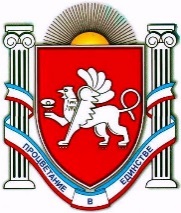 МИНИСТЕРСТВО ЗДРАВООХРАНЕНИЯ РЕСПУБЛИКИ КРЫМГОСУДАРСТВЕННОЕ БЮДЖЕТНОЕ УЧРЕЖДЕНИЕ ЗДРАВООХРАНЕНИЯ РЕСПУБЛИКИ КРЫМ «НИЖНЕГОРСКАЯ РАЙОННАЯ БОЛЬНИЦА» П Р И К А Зп.Нижнегорскийот30.12.2020									№ 423О внесении изменений в учетную политикудля целей бухгалтерского учетаВ соответствии со ст.21 и п.5 ст.3 Федерального закона РФ от 06.12.2011 № 402-ФЗ «О бухгалтерском учете», п.16 и п. 19 СГС «Концептуальные основы бухучета и отчетности», утвержденного приказом Минфина России от 31.12.2016 № 256н, п.3, п.21 Инструкции к Единому плану счетов, утвержденной приказом Минфина Российской Федерации от  01.12.2010 г. № 157н (в редакции приказа Минфина России от 28.12.2018 № 298н),  приказ Минфина России от 29.11.2017г. № 209н «Об утверждении указаний о порядке применения бюджетной классификации Российской Федерации» (в редакции приказа Минфина России от 30.11.2018г. № 246н) (далее – Приказ № 209н), приказ Минфина России от 08.06.2018 № 132н «О порядке формирования и применения кодов бюджетной классификации Российской Федерации, их структуре и принципах назначения» (далее – Приказ № 132н),  приказ Минфина России от 16.12.2010г. № 174н «Об утверждении плана счетов бухгалтерского учета бюджетных учреждений и инструкции по его применению» (в редакции приказа Минфина России от 28.12.2018 № 299н),  приказ Минфина России от 23.12.2010г. № 183н «Об утверждении плана счетов бухгалтерского учета автономных учреждений и инструкции по его применению» (в редакции приказа Минфина России от 28.12.2018 № 300н) для организации и ведения бухгалтерского учета приказываю внести следующие изменения в учетную политику для целей бухгалтерского учета :1. Приложение №1 «Рабочий План счетов ГБУЗ РК «Нижнегорская РБ» к учетной политике изложить в новой редакции (приложение №1) .3.Дополнить пункт 1 подпунктом 1.24 следующего содержания:В Табеле учета использования рабочего времени  регистрируются случаи отклонений от нормального использования рабочего времени, установленного правилами внутреннего трудового распорядка и положением о табельном учёте рабочего времени.Табель учета использования рабочего времени  дополнен условными обозначениями:4.Приказ применяется в целях ведения бухгалтерского учета начиная с 01.01.2021.5. Ознакомить с настоящим Приказом всех сотрудников учреждения, имеющих отношение к учетному процессу.6. Контроль за исполнением настоящего приказа возложить на главного бухгалтера Манонину Т.П..МИНИСТЕРСТВО ЗДРАВООХРАНЕНИЯ РЕСПУБЛИКИ КРЫМГОСУДАРСТВЕННОЕ БЮДЖЕТНОЕ УЧРЕЖДЕНИЕ ЗДРАВООХРАНЕНИЯ РЕСПУБЛИКИ КРЫМ «НИЖНЕГОРСКАЯ РАЙОННАЯ БОЛЬНИЦА» П Р И К А Зп.Нижнегорскийот_15.11.2019_____									№ _241_____О внесении изменений в учетную политикудля целей бухгалтерского учетаВ соответствии со ст.21 и п.5 ст.3 Федерального закона РФ от 06.12.2011 № 402-ФЗ «О бухгалтерском учете»,  СГС «Концептуальные основы бухучета и отчетности», утвержденного приказом Минфина России от 31.12.2016 № 256н, для организации и ведения бухгалтерского учета приказываю внести следующие изменения в учетную политику для целей бухгалтерского учета :1.Пункт 1.3 дополнить абзацем следующего содержания :Раздельный учет по источникам финансового обеспечения согласно п. 21 Инструкции № 157н в целях бухгалтерского учета обеспечивается на счетах бухгалтерского учета посредством кодов, которые указываются в 18-м разряде счета Единого плана счетов, а именно: - 2 – приносящая доход деятельность (собственные доходы учреждения)- 3 – средства во временном распоряжении- 4 – субсидии на выполнение государственного (муниципального) задания- 5 – субсидии на иные цели- 6 – субсидии на цели осуществления капитальных вложений- 7 – средства по обязательному медицинскому страхованиюУчет хозяйственных операций осуществляется в разрезе источников финансирования в соответствии с утвержденным планом финансово-хозяйственной деятельности учреждения. 2.Пункт 13.4 дополнить абзацем следующего содержания:Расходы будущих периодов списываются на финансовый результат текущего финансового года равномерно по 1/12 за месяц в течение периода, к которому они относятся.По договорам страхования, а также договорам неисключительного права пользования период, к которому относятся расходы, равен сроку действия договора. По другим расходам, которые относятся к будущим периодам, длительность периода устанавливается главным врачом в приказе.3. Пункт 13.2 дополнить абзацем следующего содержания:С целью организации раздельного учета дополнительного финансирования средств по КФО7 за счёт нормированного страхового запаса вводиться дополнительная детализация ИФО : НСЗ - на приобретение оборудования , проведение ремонта, платы за повышение квалификацииНСЗ-зарплата – на софинансирование по оплате труда.4.Приказ применяется в целях ведения бухгалтерского учета начиная с 01.01.2019.5. Ознакомить с настоящим Приказом всех сотрудников учреждения, имеющих отношение к учетному процессу.6. Контроль за исполнением настоящего приказа возложить на главного бухгалтера Манонину Т.П..МИНИСТЕРСТВО ЗДРАВООХРАНЕНИЯ РЕСПУБЛИКИ КРЫМГОСУДАРСТВЕННОЕ БЮДЖЕТНОЕ УЧРЕЖДЕНИЕ ЗДРАВООХРАНЕНИЯ РЕСПУБЛИКИ КРЫМ «НИЖНЕГОРСКАЯ РАЙОННАЯ БОЛЬНИЦА» П Р И К А Зп.Нижнегорскийот_17.12.2018__									№ __260__О внесении изменений в учетную политикудля целей бухгалтерского учетаРуководствуясь Федеральным законом от 06.12.2011 N 402-ФЗ "О бухгалтерском учете", в связи с утверждением Федеральных стандартов бухгалтерского учета для организаций государственного сектора :«Концептуальные основы бухгалтерского учета и отчетности организаций государственного сектора», утвержденный Приказом Минфина России от 31.12.2016 № 256н; «Основные средства», утвержденный Приказом Минфина России от 31.12.2016 № 257н; «Аренда», утвержденный Приказом Минфина России от 31.12.2016 № 258н; «Обесценение активов», утвержденный Приказом Минфина России от 31.12.2016 № 259н;«Представление бухгалтерской (финансовой) отчетности», утвержденный Приказом Минфина России от 31.12.2016 № 260н; «Отчет о движении денежных средств», утвержденный Приказом Минфина России от 30.12.2017 № 278н; «Учетная политика, оценочные значения и ошибки», утвержденный Приказом Минфина России от 30.12.2017 № 274н; «События после отчетной даты», утвержденный Приказом Минфина России от 30.12.2017 № 275н; приказываю внести следующие изменения в учетную политику для целей бухгалтерского учета :1. Пункт 3.1.1. Изложить в следующей редакции :«В составе основных средств учитываются материальные объекты, независимо от их стоимости со сроком полезного использования более 12 месяцев (если иное не предусмотрено стандартом «Основные средства», иными нормативными правовыми актами, регулирующими ведение бухгалтерского учета и составление бухгалтерской (финансовой) отчетности), предназначенные для неоднократного или постоянного использования субъектом учета на праве оперативного управления (праве владения и (или) пользования имуществом, возникающем по договору аренды (имущественного найма) либо договору безвозмездного пользования) в целях выполнения им государственных (муниципальных) полномочий (функций), осуществления деятельности по выполнению работ, оказанию услуг либо для управленческих нужд субъекта учета.Указанные материальные ценности признаются основными средствами при их нахождении в эксплуатации, в запасе, на консервации, а также при их передаче субъектом учета, в том числе инвестиционной недвижимости, во временное владение и пользование или во временное пользование по договору аренды (имущественного найма) либо по договору безвозмездного пользования при условии их соответствия критериям, установленным п. 8 стандата «Основные средства».Учет основных средств осуществляется в разрезе: - недвижимого имущества- иного движимого имущества- особо ценного движимого имущества - имущества, поступившего в учреждение на основании договора аренды (имущественного найма) либо договору безвозмездного пользования)Объекты основных средств, не приносящие экономические выгоды, не имеющие полезного потенциала и в отношении которых в дальнейшем не предусматривается получение экономических выгод, учитываются на забалансовом счете 02 .Аналитический учет ведется по отдельным инвентарным объектам в разрезе групп объектов, материально ответственным лицам, структурным подразделениям.2. Дополнить пункт 3.1.1подпунктом 3.1.1.1 следующего содержания:Срок полезного использования в целях принятия к учету объектов в составе основных средств и начисления амортизации определяется согласно п. 35 стандарта «Основные средства», исходя из б) рекомендаций, содержащихся в документах производителя, входящих в комплектацию объекта имущества, и (или) на основании решения комиссии субъекта учета по поступлению и выбытию активов, принятого с учетом: 
ожидаемого срока использования этого объекта в соответствии с ожидаемой производительностью или мощностью; 
ожидаемого физического износа, зависящего от режима эксплуатации, естественных условий и влияния агрессивной среды, системы проведения ремонта; 
иных ограничений использования этого объекта, в том числе установленных согласно законодательству Российской Федерации; 
гарантийного срока использования объекта; 
сроков фактической эксплуатации и ранее начисленной суммы амортизации - для объектов, безвозмездно полученных от иных субъектов учета, государственных (муниципальных) организаций.Начисление амортизации производится - линейным методомЕсли срок полезного использования и метод начисления амортизации структурной части объекта основных средств совпадает со сроком полезного использования и методом начисления амортизации иных частей, составляющих совместно со структурными частями объекта основных средств единый объект имущества (единый объект основных средств), то при определении суммы амортизации таких частей они объединяются.3.Пункт 3.1.2.изложить следующей редакции:«При принятии к учету объектов основных средств комиссией по поступлению и выбытию активов проверяется наличие сопроводительных документов и технической документации, а также производится инвентаризация приспособлений, принадлежностей, составных частей основного средства в соответствии данными указанных документов.Если из содержания документации на принимаемые к учету объекты основных средств следует, что в них содержатся драгоценные материалы (металлы, камни), соответствующие сведения подлежат отражению в Актах приема-передачи нефинансовых активов и Инвентарных карточках. Если в сопроводительных документах и технической документации отсутствует информация о содержании в объекте драгоценных материалов, но по данным комиссии по поступлению и выбытию активов в объекте основных средств могут содержаться, например, драгоценные металлы, в соответствующей графе Инвентарной карточки производится запись: "В данном объекте могут находиться драгоценные металлы, содержание которых будет определено после списания объекта, его переработки и извлечения драгоценных металлов".4. В пункте 3.1.4 абзац следующего содержания «Инвентарные номера не наносятся на следующие объекты основных средств стоимостью до 3000,00руб. и объекты библиотечного фонда.» изменить на : «Инвентарные номера не наносятся на следующие объекты основных средств стоимостью до 10000,00руб. и объекты библиотечного фонда.»5.Пункт 3.9.2 изложить в следующей редакции :Забалансовый счет 21 «Основные средства в эксплуатации» предназначен для учета находящихся в эксплуатации учреждения объектов основных средств стоимостью до 10 000 руб. включительно, за исключением объектов библиотечного фонда и объектов недвижимого имущества, в целях обеспечения надлежащего контроля за их движением.Принятие к учету объектов основных средств осуществляется на основании первичного документа, подтверждающего ввод (передачу) объекта в эксплуатацию:
– по балансовой стоимости введенного в эксплуатацию объекта Внутреннее перемещение объектов основных средств в учреждении отражается на забалансовом счете на основании оправдательных первичных документов путем изменения материально ответственного лица и (или) места хранения.Выбытие объектов основных средств с забалансового учета, в том числе в связи с выявлением порчи, хищений, недостачи и (или) принятием решения об их списании (уничтожении), производится на основании акта (акта о приеме-передаче, акта о списании) по стоимости, по которой объекты ранее были приняты к забалансовому учету.  Аналитический учет по забалансовому счету 21 «Основные средства в эксплуатации» ведется в карточке количественно-суммового учета материальных ценностей (ф. 0504041) (далее – карточка (ф. 0504041)) в разрезе объектов имущества, ответственных лиц, местонахождений объектов .Записи в ней ведутся на основании первичных (сводных) учетных документов, приложенных к журналам операций (ф. 0504071), в количественном и стоимостном выражении с выведением остатков на конец периода и составляются по каждому ответственному (ответственным) лицу (лицам) отдельно.Передача введенных (переданных) в эксплуатацию объектов основных средств в возмездное или безвозмездное пользование отражается на основании акта о приеме-передаче на забалансовом счете 21 «Основные средства в эксплуатации» путем изменения материально ответственного лица с одновременным отражением переданного объекта на соответствующем забалансовом счете: 1) на забалансовом счете 25 «Имущество, переданное в возмездное пользование (аренду)». Принятие к забалансовому учету объектов имущества осуществляется на основании первичного учетного документа  по указанной в нем стоимости. Выбытие объектов имущества с забалансового учета производится на основании акта о приеме-передаче по стоимости, по которой объекты ранее были приняты к забалансовому учету. Аналитический учет по данному счету ведется:– в карточке (ф. 0504041) в разрезе арендаторов (пользователей) имущества, мест его нахождения, по видам имущества в структуре групп, предусмотренных п. 37 Инструкции № 157н, по его количеству и стоимости;
– в разрезе контрагентов (арендаторов), местонахождений объектов (адресов), объектов имущества, кодов КОСГУ;2) на забалансовом счете 26 «Имущество, переданное в безвозмездное пользование». Принятие к забалансовому учету объектов имущества осуществляется на основании первичного учетного документа  по указанной в нем стоимости. Выбытие объектов имущества с забалансового учета производится на основании акта о приеме-передаче по стоимости, по которой объекты ранее были приняты к забалансовому учету. Аналитический учет по данному счету ведется:– в карточке (ф. 0504041) в разрезе пользователей имущества, мест его нахождения, по видам имущества в структуре групп, предусмотренных п. 37 Инструкции № 157н, по его количеству и стоимости;
– в разрезе контрагентов (пользователей имущества), местонахождений объектов (адресов), объектов имущества, кодов КОСГУ.Основные средства стоимостью до 10 000 руб. включительно при передаче в личное пользование сотрудникам списываются с забалансового счета 21 "Основные средства  в эксплуатации" и учитываются на забалансовом счете 27 "Материальные ценности, выданные в личное пользование работникам (сотрудникам) по балансовой стоимости6. Пункт 3.9.7 исключить.7.Пункт 6.12 дополнить абзацем следующего содержания :Выданные в эксплуатацию хозяйственные материалы для текущих нужд, канцелярские товары, списываются на основании Ведомости выдачи материальных ценностей на хозяйственные нужды. 8.Пункт 7.2 изложить в следующей редакции:К прямым расходам относятся затраты, непосредственно связанные с выпуском конкретного вида готовой продукции, оказанием конкретного вида услуг, выполнением конкретного вида работ в рамках одного вида деятельности. Прямые расходы относятся в дебет счета 0 109 60 000 "Себестоимость готовой продукции, работ, услуг". К прямым затратам в силу п. 134, 135 Инструкции № 157н относятся:  затраты на оплату труда и начисления на выплаты по оплате труда персонала, непосредственно оказывающего услугу, затраты на приобретение материальных запасов, потребляемых в процессе оказания услуги. К накладным затратам относятся:  затраты на коммунальные услуги , затраты на приобретение услуг связи ,затраты на приобретение транспортных услуг ,амортизационные отчисления ,затраты на содержание имущества.Списание прямых расходов на финансовый результат осуществляется в последний день квартала.9. Пункт 15.14 изложить в следующей редакции:Учет основных средств на счете 21 "Основные средства в эксплуатации" ведется по балансовой стоимости введенного в эксплуатацию объекта.Перечень должностных лиц, ответственных за обеспечение сохранности бланков строгой отчетности, их выдачу и оперативный учет, а также состав комиссии по списанию бланков строгой отчетности утверждаются отдельным приказом.10. пункт 15.15 изложить в следующей редакции:Основные средства до 10 000 руб. включительно при передаче в личное пользование сотрудникам списываются с забалансового счета 21 "Основные средства  в эксплуатации" и учитываются по балансовой стоимости на забалансовом счете 27 "Материальные ценности, выданные в личное пользование работникам (сотрудникам).11. Приказ применяется в целях ведения бухгалтерского учета начиная с 01.01.2018.12. Ознакомить с настоящим Приказом всех сотрудников учреждения, имеющих отношение к учетному процессу.13. Контроль за исполнением настоящего приказа возложить на главного бухгалтера Манонину Т.П..Вид документовЖурнал операций, к которому относятся документыОсобенности систематизации документовПолученные от поставщиков, исполнителей, подрядчиковЖурнал операций расчетов с поставщиками и подрядчикамиВ разрезе поставщиков, исполнителей и подрядчиковПолученные от подотчетных лицЖурнал операций расчетов с подотчетными лицамиВ разрезе:- подотчетных лиц;- счетов расчетов с подотчетными лицамиВыписки из лицевых счетов (счетов) и прилагаемые к ним документыЖурнал операций с безналичными денежными средствамиВ разрезе счетов учета в рублях и иностранной валюте (при отражении валютных операций)Вид основных средствСостав приспособлений и принадлежностейАвтотранспортные средства- домкрат;- гаечные ключи;- компрессор (насос);- буксировочный трос;- аптечка;- огнетушитель;- знак аварийной остановки;- резиновые (иные) коврики;- съемные чехлы на сидения;- канистра;- съемный багажник, съемный бокс;- _________________________Средства вычислительной техники и связи- сумки и чехлы для переносных компьютеров;- сумки для проекторов;- чехлы, сумки и кобуры для радиостанций и сотовых телефонов;- зарядные устройства для сотовых телефонов, мобильных компьютеров, радиостанций;- внешние блоки питания для ноутбуков, моноблочных компьютеров;-_________________________Фото- и видеотехника- штативы;- сумки и чехлы;- сменная оптика;- _________________________Ручной электро- пневмоинструмент- сумки (ящики);- сменные насадки;- сменные аккумуляторные батареи;- зарядные устройства;- __________________________________________________- _________________________- _________________________- _________________________- _________________________- _________________________Вид компонентов персональных компьютеровСамостоятельное основное средствоСоставная часть АРМПринадлежностьСистемный блокxxМоноблок (устройство, сочетающее в себе монитор и системный блок)xxМониторxxПринтерxСканерxМногофункциональное устройство, соединяющее в себе функции принтера, сканера и копираxИсточник бесперебойного питанияxКолонкиxВнешний модемxВнешний модуль Wi-FixWeb-камераxВнешний TV-тюнерxВнешний привод CD/DVDxВнешний привод FDDxРазветвитель-USBxxМанипулятор мышьxxКлавиатураxxНаушникиx____________________________________________________________________________________________________Внешний носитель информацииОсновное средство (внешнее запоминающее устройство)Объект материальных запасовФлэш-память (USB)Флэш-память (SD, micro-SD)Внешний накопитель SSDВнешний накопитель HDD_________________________Вид дополнительного оборудованияСамостоятельное основное средствоДооборудование автомобиляСписывается на расходы (затраты) организацииАвтомагнитола (головное устройство)Звуковые колонкиxУсилитель звуковойxАвтосигнализацияxНавигаторСпецсигнал световойПарковочный радар_________________________Вид (группа) материальных запасовЕдиница бухгалтерского учетамедикаменты и перевязочные средстваноменклатурный номерпродукты питания                       номенклатурный номерГорюче-смазочные материалы номенклатурный номерСтроительные материалыноменклатурный номерМягкий инвентарьноменклатурный номерПрочие материальные запасыноменклатурный номерНаименование территориального органа Федерального казначейства (финансового органа субъекта РФ, муниципального образования), кредитной организацииНомер лицевого счета, счета в кредитной организацииОперации, осуществляемые с использованием лицевого счета, счета в кредитной организацииУФК по РК20756Э01010,21756Э01010,22756Э01010операции с денежными средствамиОбязательства, отражаемые на счете 0 502 01 000 "Принятые обязательства"Документы-основания для отражения операцийРасчеты с контрагентамиРасчеты с контрагентамиПринятые на основании договоров (контрактов) с физическими и юридическими лицами, индивидуальными предпринимателями, оформленные в виде единых документов договоры (контракты).Оформленные в виде единых документов договоры (контракты).Расчеты плановой суммы._________________________.Принятые без оформления договора в виде единого документаДокументы, служащие основанием для санкционирования финансовым органом оплаты денежных обязательств при поставке в учреждение товаров, выполнении работ, оказании услуг, в том числе:- Счет.- Счет-фактура.- Накладная.- Акт выполненных работ (оказанных услуг).- _________________________.Принятые на основании неисполненных (исполненных частично) договоров предыдущих летПриведенные выше документы-основания._________________________.Расчеты с персоналом, иными физическими лицамиРасчеты с персоналом, иными физическими лицамиОбязательства, возникающие на основании трудовых договоров (контрактов) с сотрудниками учрежденияПлан финансово-хозяйственной деятельности (иные плановые документы)._________________________.Обязательства, возникающие в соответствии с законом, иным нормативным правовым актом (в т.ч. публичные нормативные перед физическими лицами, подлежащие исполнению в денежной форме)- Приказ (распоряжение).- заявления физических лиц.- _________________________.Обязательства, возникающие при осуществлении расчетов с подотчетными лицами- Заявление сотрудника о выдаче ему денежных средств под отчет, с указанием целевого предназначения аванса.- Распоряжение о выдаче аванса.- _________________________.Расчеты по уплате налогов, сборов и иных платежей в бюджетыРасчеты по уплате налогов, сборов и иных платежей в бюджетыОбязательства по налогам, сборам и иным обязательным платежам в бюджет- Декларации (расчеты, сведения).- регистры налогового и бухгалтерского учета.- _________________________.Иные расчетыИные расчетыОбязательства, возникающие на основании судебных актов- Исполнительный лист, оформленный на основании вступившего в законную силу судебного решения.- Судебный приказ.- _________________________.Иные разовые расходыБухгалтерская Справка (ф.0504833), иной документ, подтверждающий факт и сумму обязательства, позволяющий однозначно классифицировать расходы по кодам бюджетной классификации._________________________._________________________- _________________________.Виды денежных обязательств, отражаемых на счете 0 502 02 000 "Принятые денежные обязательства"Документы-основания для отражения операцийРасчеты с контрагентами по оплате товаров, работы, услуги, а также по арендной платеРасчеты с контрагентами по оплате товаров, работы, услуги, а также по арендной платеНа основании договоров (контрактов)На основании договоров (контрактов)В части кредиторской задолженности по контрактам (договорам), заключенным в прошлые годы- Акт инвентаризации расчетов по состоянию на 1 января.- Акт сверки взаимных расчетов по состоянию на 1 января.- - бухгалтерская справка.В части авансовых платежейДоговор (контракт), предусматривающий авансирование._________________________.По договорам (контрактам), предусматривающим единовременную оплату по исполнению контрагентом своих обязательств- Накладная;- Акт о выполнении работ;- Акт об оказании услуг.- иной документ, подтверждающий исполнении обязательств контрагентом (в т.ч. счет, счет-фактура).- - бухгалтерская справкаПо договорам (контрактам), предусматривающим оплату частями по мере исполнения контрагентом своих обязательств- Накладная;- Акт о выполнении работ.- Акт об оказании услуг.- иной документ, подтверждающий исполнении обязательств контрагентом (в т.ч. счет, счет-фактура).- - бухгалтерская справка.По договорам аренды, предусматривающим периодическую оплату в фиксированной сумме, определенной договоромДоговор аренды- бухгалтерская справкаБез оформления договора (контракта)Без оформления договора (контракта)В части кредиторской задолженности по сделкам, совершенным в прошлые годы- Акт инвентаризации расчетов по состоянию на 1 января.- Акт сверки взаимных расчетов по состоянию на 1 января.- _________________________.По сделкам текущего года- Накладная.- Акт о выполнении работ.- Акт об оказании услуг.- иной документ, подтверждающий исполнении обязательств контрагентом (в т.ч. счет, счет-фактура).- - бухгалтерская справка.Расчеты с персоналомРасчеты с персоналом- Обязательства, возникающие на основании трудовых договоров (контрактов) с сотрудниками учреждения.- Обязательства по иным выплатам персоналу.- Расчетная (расчетно-платежная) ведомость.-  ведомости начисления , бухгалтерске справкиОбязательства, возникающие при осуществлении расчетов с подотчетными лицамиЗаявление сотрудника учреждения о выдаче ему денежных средств под отчет с указанием целевого предназначения аванса.- бухгалтерская справка.Расчеты с иными физическими лицамиРасчеты с иными физическими лицамиОбязательства, возникающие в соответствии с законом, иным нормативным правовым актомПервичный документ, подтверждающий возникновение соответствующего обязательства.- бухгалтерская справка.Расчеты по уплате налогов, сборов и иных платежей в бюджетыРасчеты по уплате налогов, сборов и иных платежей в бюджетыОбязательства по налогам, сборам и иным обязательным платежам в бюджет- Декларации (расчеты, сведения).- Регистры налогового и бухгалтерского учета.- бухгалтерская справка.Иные расчетыИные расчетыОбязательства, возникающие на основании судебных актов- Исполнительный лист, оформленный на основании вступившего в законную силу судебного решения, с приложением заявления взыскателя с указанием банковских реквизитов счета, на который должны быть перечислены средства.- Судебный приказ.- - бухгалтерская справка.Обязательства, отражаемые на счете 0 502 07 000 "Принимаемые обязательства"Документы - основания для отражения операцийОсуществление закупок с использованием конкурентных процедур определения поставщика (подрядчика, исполнителя)Осуществление закупок с использованием конкурентных процедур определения поставщика (подрядчика, исполнителя)Обязательства, возникающие при объявлении о начале конкурентной процедуры определения поставщика (подрядчика, исполнителя)(кредит счета 0 502 07 000)Извещение о проведении конкурса, торгов, запроса котировок, запроса предложений_________________________Обязательства, возникающие при заключении контракта по результатам проведения конкурентной процедуры определения поставщика (подрядчика, исполнителя)(дебет счета 0 502 07 000)Государственный (муниципальный) контракт, договор_________________________Обязательства, возникающие в случае отказа победителя конкурентной процедуры определения поставщика (подрядчика, исполнителя) от заключения контракта либо в случаях, когда конкурентная процедура признана несостоявшейся (кредит счета 0 502 07 00 методом “Красное сторно”)Протокол комиссии по осуществлению закупок_________________________Наименование показателяКодВремя оказания медицинской помощи гражданам по диагностике  и лечению новой коронавирусной инфекцииКВЛВремя контактирования с пациентами с установленным диагнозом новой коронавирусной инфекции при выполнении должностных обязанностей КВКГлавный врач ГБУЗ РК «Нижнегорская РБ»				         С.В.Процкий Главный врач ГБУЗ РК «Нижнегорская РБ»				         С.В.Процкий Главный врач ГБУЗ РК «Нижнегорская РБ»				         С.В.Процкий 